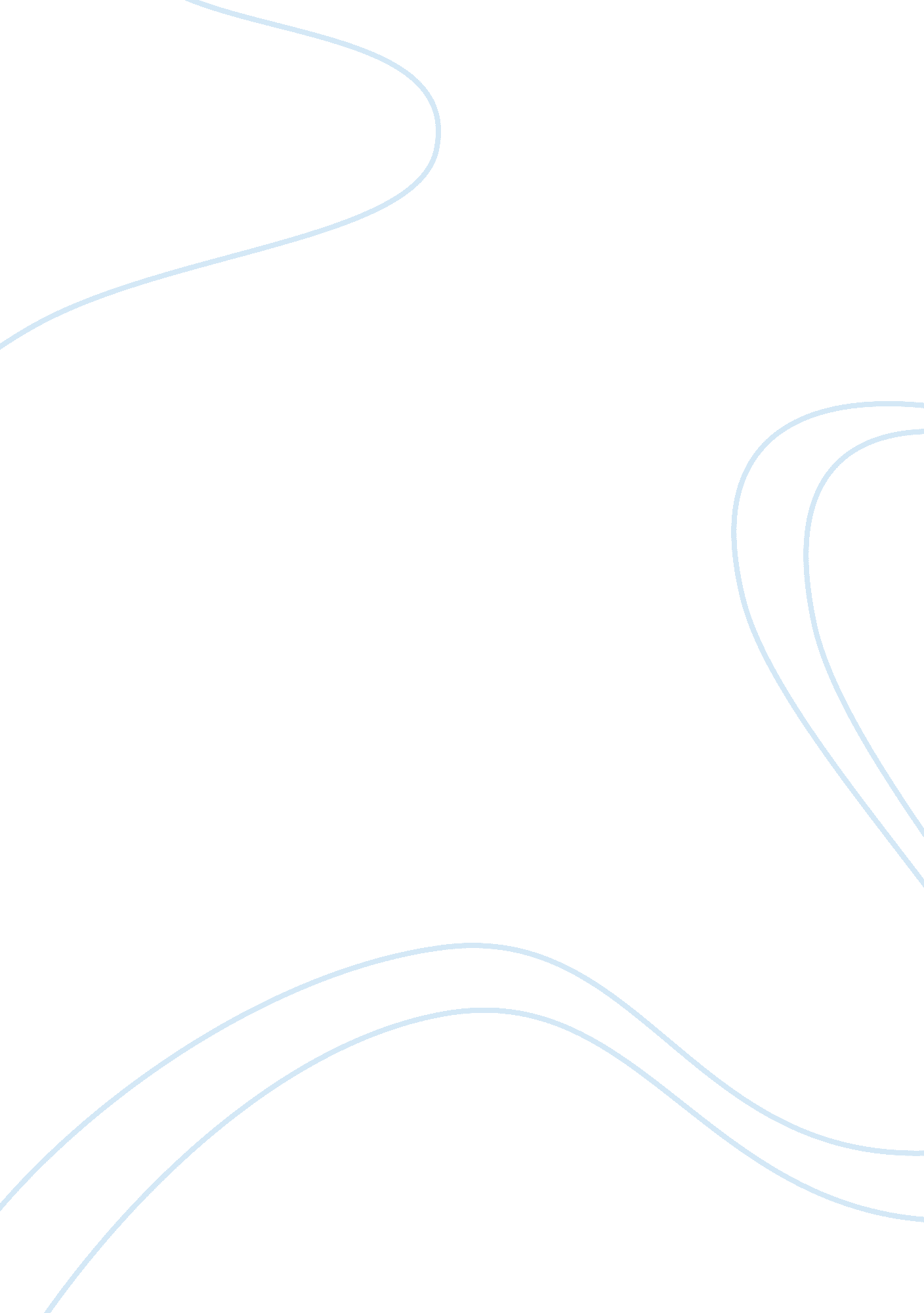 Ecology in taiwanLiterature, Russian Literature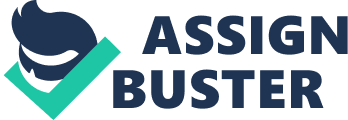 Taiwan is one of the surging economies in the world, as it tries to focus on manufacturing product offerings and becoming highly industrialized and developing country in Asia. In 2010, Taiwan’s green house gas emission rose to an upward spiral (The China Post), leading to an alarming call to regulate green house gases while the world is faced with global warming and other related environmental and socio-economic and political issue. 
Taiwan is among the countries participating in Kyoto protocol. A country near Kyoto, Taiwan received strong influence from the Japanese culture, especially in giving high level of protection for the environment. 
In 2008, Taiwan was among the first nations that planned to emancipate green house gas emission program through its GHG Reduction Act (Bill) (UNFCCC). Since then, Taiwan has been giving active participation in the reduction of industrial gases by implementing suitable regulations emancipated with legal basis. For this reason, Taiwan has always been open to sustainable energy policy, allowing the importance of research and development strategies and initiatives to back up decision-making process. 
Taiwan therefore believes in the success of green house gas reduction through sustainable energy development and application of relevant initiatives and policies. 
The sustainable energy policy is perhaps one of the most essential initiative that Taiwan could possibly implement without compromising too much of its economic concerns. In fact, with the idea about sustainable energy policy, so much opportunity especially in the business sector could potentially unearth. For this reason, Taiwan has to embrace future advancements and developments associated with sustainable energy policy. 
Source 
The China Post. Taiwan’s greenhouse gas emissions rise. 19 April 2010. Web. 06 Nov. 2012. UNFCCC. Towards UNFCCC: Policy and Act. 16 Jan 2012. Web. 06 Nov. 2012. 